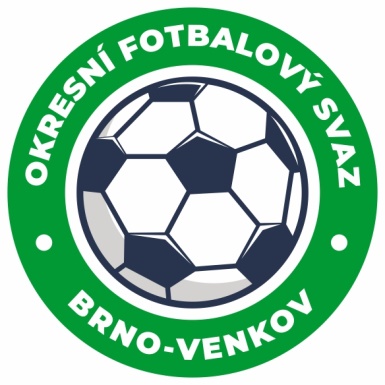 NOMINAČNÍ LISTINAžákovských výběrů OFS Brno – venkovAkce:            Přípravné utkání a mezi-okresní turnaj výběrů OFS - TišnovMísto, datum a čas srazu: fotbalové hřiště AFK Tišnov, 6.10.2021 13:30                                                                                            7.10.2021   8:00               Ukončení akce: 6.10.2021 16:00                         7.10.2021  15:00                    Nominační listina hráčů U13 (2009)Kilián Adam                                                 	IvančiceBenda Adam                                               	Ivančice Zaoral Richard                                             	KuřimPodsedník Tomáš                                        	KuřimPodsedník Michal                                         	KuřimTichý Marek                                                 	KuřimKopeček Jan                                                	KuřimKrejčí David                                                 	RosiceTvrdoň Martin                                              	RosiceKirš David                                                    	RosiceMašek Ondřej                                              	RosiceFiala David                                                  	RAFKHaxa Adam                                                 	RAFKVyklický Daniel                                            	RAFKVečeřa Daniel                                             	TišnovMerel Jiří                                                     	TišnovTichý Jakub                                                 	TišnovNáhradníci:Kobáň Matěj                                                	ŘíčanyNeklapil David                                             	ŘíčanySvoboda Martin                                           	RosiceMezník Jan                                                  	RosicePilný Tomáš                                                	TišnovNominační listina hráčů U12 (2010 a mladší)Vrba Vojtěch                                               	KahanVysloužil Václav                                         	KahanProkeš David                                              	KahanŠeptun Filip                                                 	KuřimVévoda Ondřej                                            	KuřimKaláb David                                               	KuřimHlavůněk Tomáš                                        	TišnovMhaini David                                               	TišnovŠkoda Petr Erik                                           	RosiceStřílek Tomáš                                              	RosiceEinserwort Karel                                          	RosiceRyška Jakub                                                	IvančiceOšmera Ondřej                                            	IvančiceJelínek Jakub                                              	IvančiceMěřínský Vojtěch                                         	RajhradiceKřivánek Mikuláš                                         	RajhradiceNáhradníci:Nováček Štěpán                                         	ŘíčanyRolinek David                                             	ŘíčanyPavelka Marek                                           	RajhradiceZa účast hráčů na srazu odpovídají mateřské oddíly.V případě neomluvené neúčasti nominovaných hráčů se klub vystavuje postihu dle článku 17 bod 3 RFS !Nominovaní hráči si sebou vezmou věci na zápas na hřiště s UT a věci osobní hygieny!!!Omluvy telefonicky na číslo: 702 164 364 – Petr SoustružníkOmluvy písemně na email: soustruznik.gtmofs@post.czV Brně :  24.9.2021                 Petr Soustružník                                                                   Jan Zycháčekpředseda KM OFS Brno - venkov		         	         předseda VV OFS Brno - venkovZa správnost:		      Libor Charvát                                  sekretář OFS Brno - venkov		